Publicado en Madrid el 11/01/2022 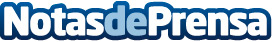 LIFE Resilience comprometido con el cumplimiento de los ODS Las buenas prácticas desarrolladas por el proyecto LIFE Resilience contribuyen a mejorar el cumplimiento de los ODS de Naciones Unidas. Métodos naturales para el control de vectores, estrategias de riego y la implementación de cultivos de cobertura que aumentan la fijación de carbono son algunas de las prácticas sostenibles que están investigando los socios del proyectoDatos de contacto:Mari Carmen Martínez917217929Nota de prensa publicada en: https://www.notasdeprensa.es/life-resilience-comprometido-con-el Categorias: Internacional Nacional Ecología Industria Alimentaria http://www.notasdeprensa.es